Nowości od quiosque.pl - grudzień 2021Grudzień w kolekcji Quiosque to przede wszystkim stylowe propozycje na zbliżające się świąteczne spotkania. Projektanci postawili na ponadczasowe modele, które łączą w sobie elegancję i komfort. W przygotowanych stylizacjach główny nacisk położyli na podkreślenie naturalnego kobiecego piękna.Grudzień w kolekcji Quiosque to przede wszystkim stylowe propozycje na zbliżające się świąteczne spotkania. Projektanci postawili na ponadczasowe modele, które łączą w sobie elegancję i komfort. W przygotowanych stylizacjach główny nacisk położyli na podkreślenie naturalnego kobiecego piękna. Fasony ubrań mają swobodnie opływać sylwetkę akcentując jej atuty i podążać za każdym ruchem, dając pewność klientkom Quiosque, że prezentują się rewelacyjnie niezależnie od tego, czy siedzą przy stole, stoją czy przyjmują wygodną pozycję na kanapie podczas rodzinnego popołudnia. Komfortowym materiałom i krojom towarzyszą eleganckie detale i akcenty, ozdobne zapięcia, metaliczne nici i wiele innych. Kolory pojawiające się w grudniowych propozycjach to głównie butelkowa zieleń, czerwień, odcienie brązu i beżu. Pojawiają się także złote i srebrne elementy. Świąteczna odsłona kolekcji to przede wszystkim stylowe sukienki, wizytowe modele z przyjemnej dzianiny, rozkloszowane kreacje z elastycznych materiałów i zwiewnego szyfonu oraz proste fasony, których kroje są idealnym tłem dla kwiatowych, zwierzęcych i geometrycznych wzorów. Klientki znajdą w niej także kobiece bluzki, ozdobione falbanami i wstążkami, koszule w roślinne printy oraz miękkie swetry. Ich uzupełnieniem będą stylowe spodnie np. granatowy model z szerokimi nogawkami, a także ołówkowe spódnice z melanżowych dzianin lub żakardowych materiałów.Grudzień to także Sylwester, dlatego w propozycjach na ten miesiąc nie mogło zabraknąć ubrań, które tej wyjątkowej nocy pozwolą klientkom błyszczeć najjaśniej. Kopertowa bluzka pokryta złotymi cekinami, modele ozdobione połyskującymi wzorami, plisowana sukienka midi z metalicznego materiału czy zwiewna tiulowa maxi to tylko niektóre z pomysłów na wielkie wyjście.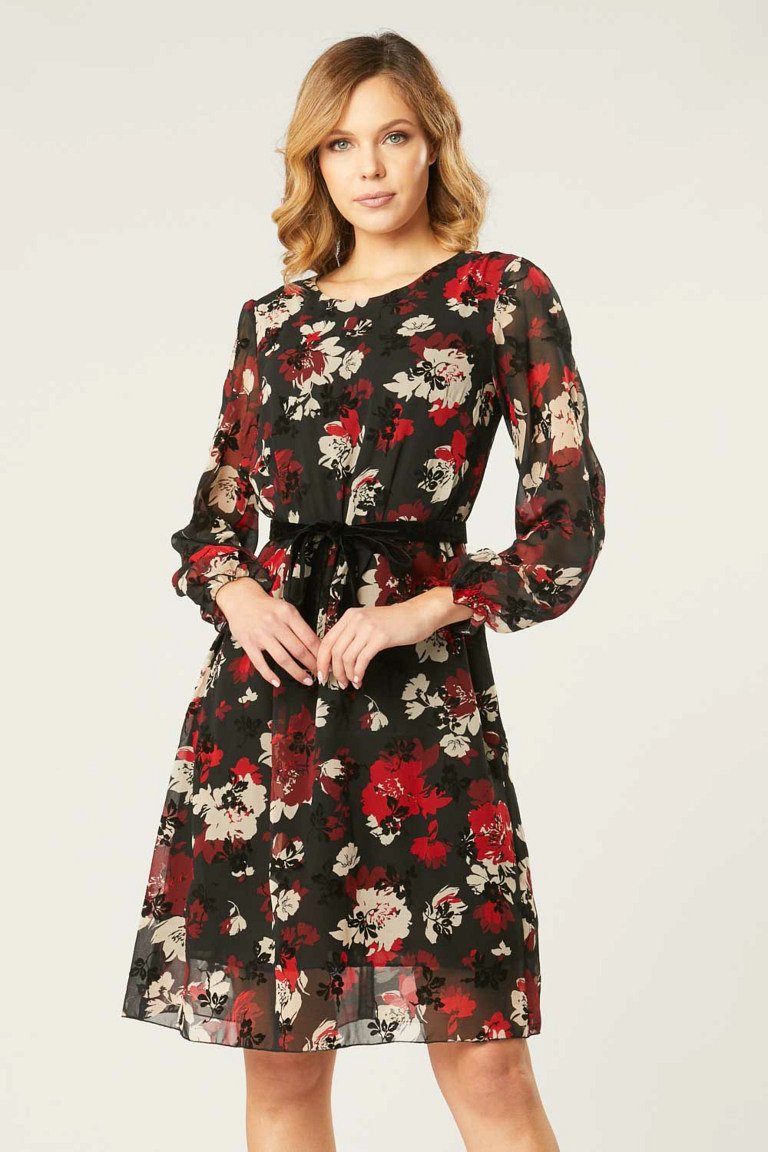 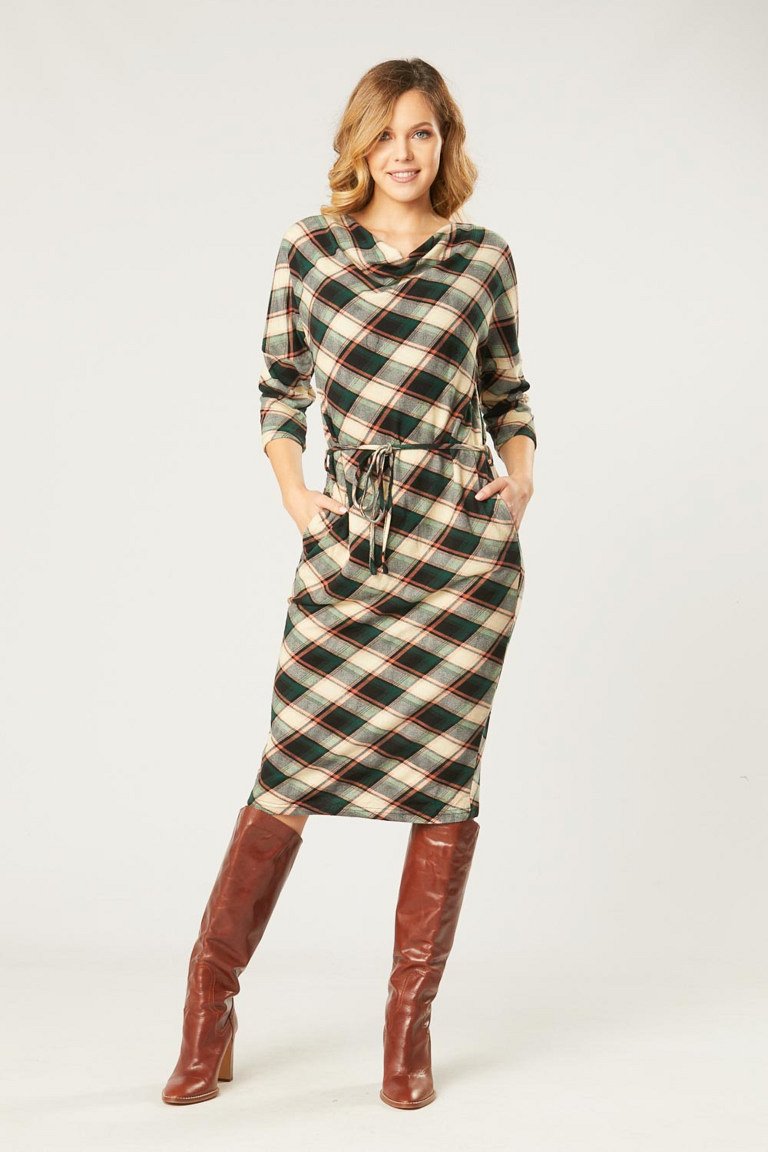 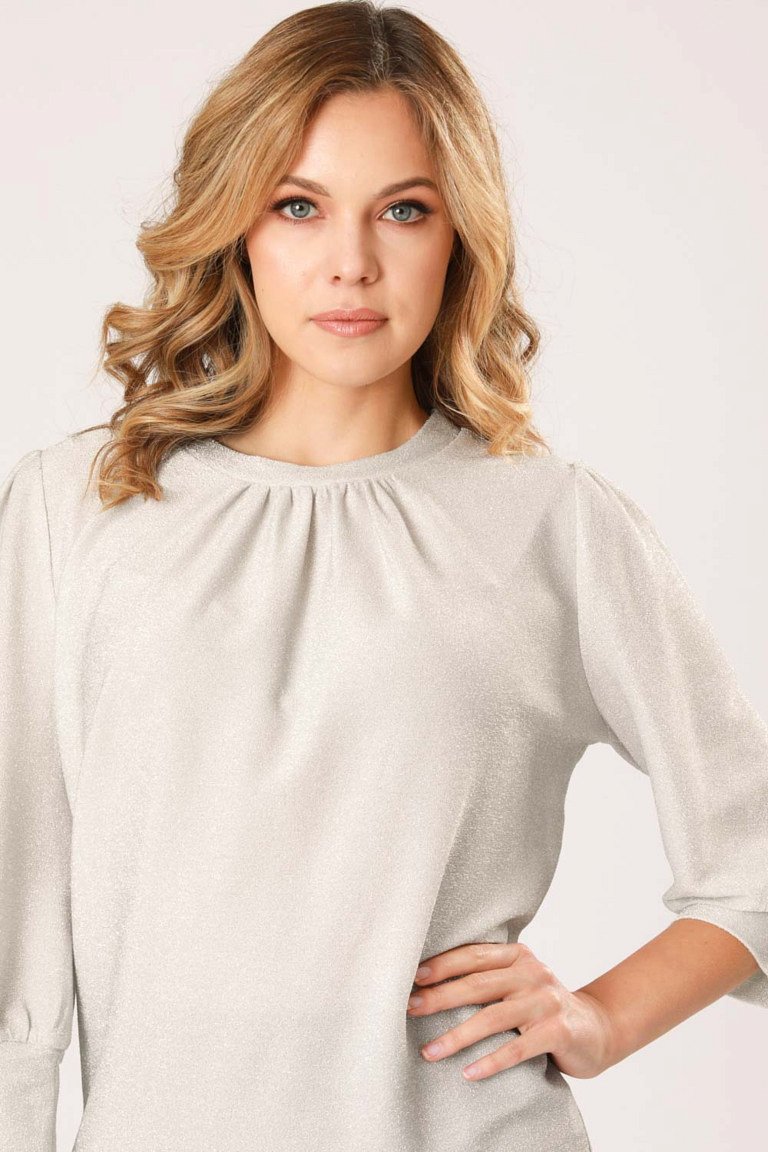 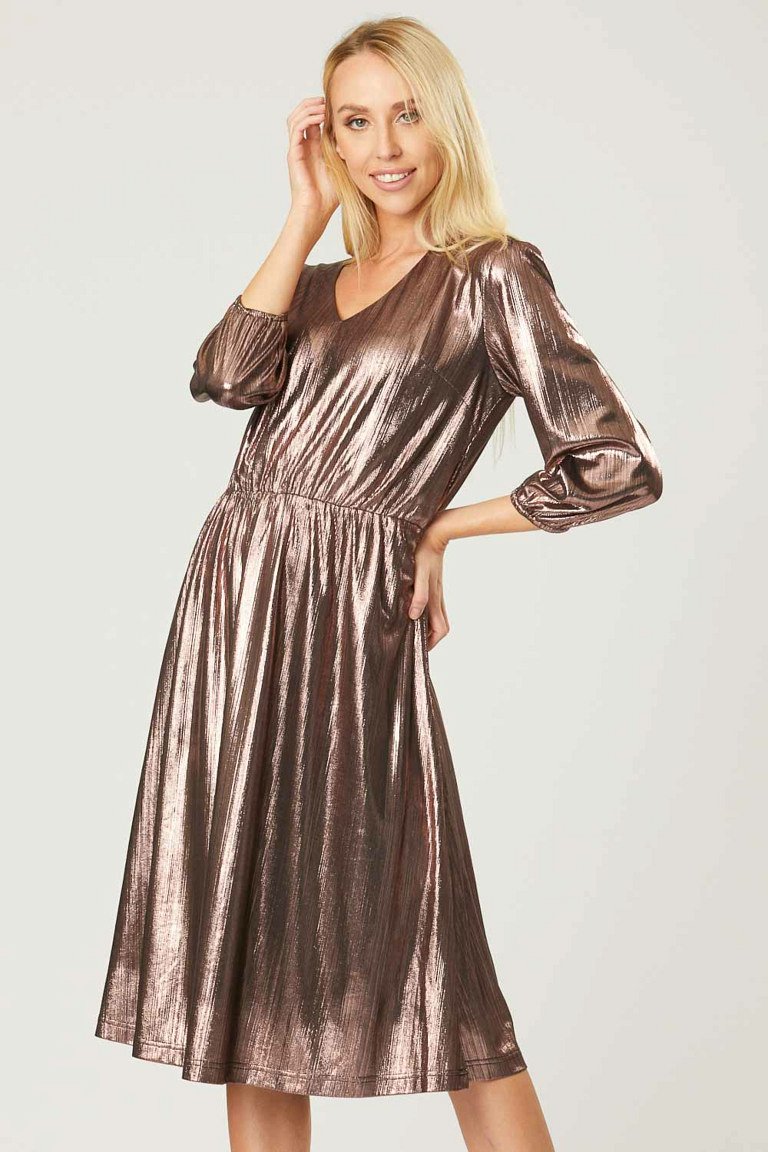 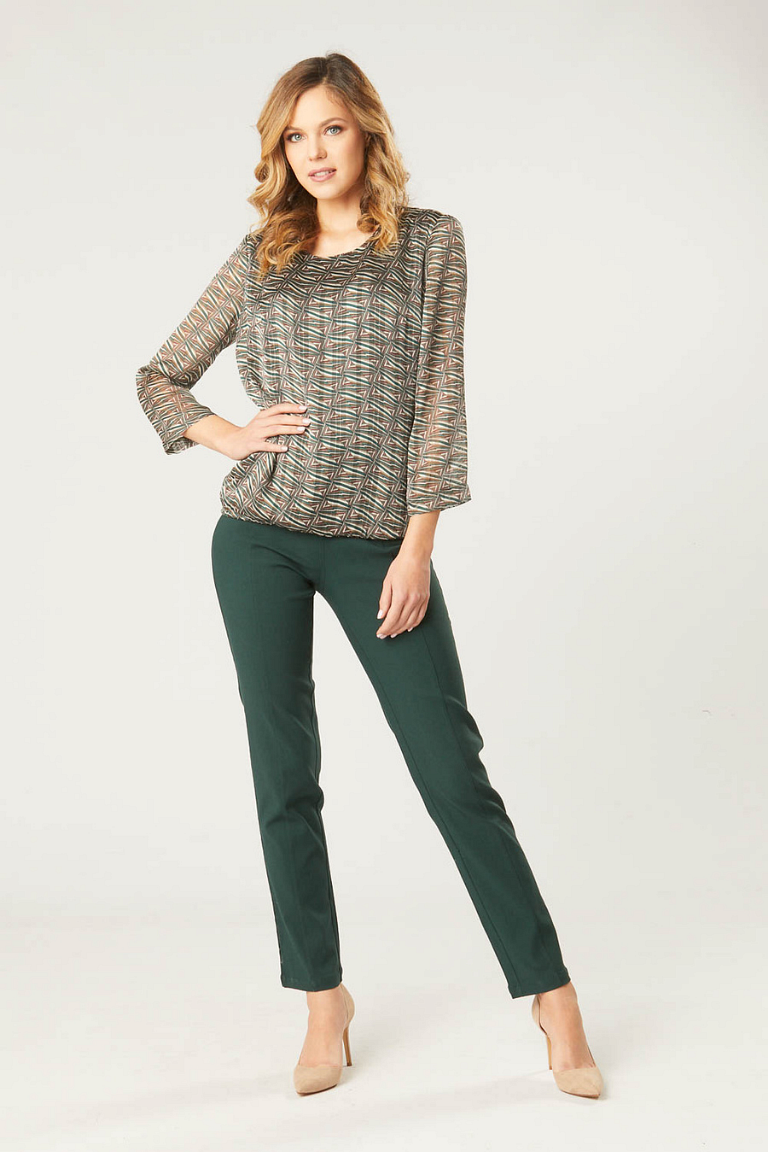 